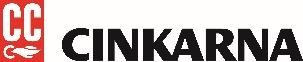 Cuprablau Z 35 WP Št. šarže: 189Rok uporabe podaljšan: junij 2021Cuprablau Z 35 WP Št. šarže: 189Rok uporabe podaljšan: junij 2021Cuprablau Z 35 WP Št. šarže: 189Rok uporabe podaljšan: junij 2021Cuprablau Z 35 WP Št. šarže: 189Rok uporabe podaljšan: junij 2021Cuprablau Z 35 WP Št. šarže: 189Rok uporabe podaljšan: junij 2021Cuprablau Z 35 WP Št. šarže: 189Rok uporabe podaljšan: junij 2021Cuprablau Z 35 WP Št. šarže: 189Rok uporabe podaljšan: junij 2021Cuprablau Z 35 WP Št. šarže: 189Rok uporabe podaljšan: junij 2021Cuprablau Z 35 WP Št. šarže: 189Rok uporabe podaljšan: junij 2021Cuprablau Z 35 WP Št. šarže: 189Rok uporabe podaljšan: junij 2021Cuprablau Z 35 WP Št. šarže: 189Rok uporabe podaljšan: junij 2021Cuprablau Z 35 WP Št. šarže: 189Rok uporabe podaljšan: junij 2021Cuprablau Z 35 WP Št. šarže: 189Rok uporabe podaljšan: junij 2021Cuprablau Z 35 WP Št. šarže: 189Rok uporabe podaljšan: junij 2021Cuprablau Z 35 WP Št. šarže: 189Rok uporabe podaljšan: junij 2021Cuprablau Z 35 WP Št. šarže: 189Rok uporabe podaljšan: junij 2021Cuprablau Z 35 WP Št. šarže: 189Rok uporabe podaljšan: junij 2021Cuprablau Z 35 WP Št. šarže: 189Rok uporabe podaljšan: junij 2021Cuprablau Z 35 WP Št. šarže: 189Rok uporabe podaljšan: junij 2021Cuprablau Z 35 WP Št. šarže: 189Rok uporabe podaljšan: junij 2021Cuprablau Z 35 WP Št. šarže: 189Rok uporabe podaljšan: junij 2021Cuprablau Z 35 WP Št. šarže: 189Rok uporabe podaljšan: junij 2021Cuprablau Z 35 WP Št. šarže: 189Rok uporabe podaljšan: junij 2021Cuprablau Z 35 WP Št. šarže: 189Rok uporabe podaljšan: junij 2021Cuprablau Z 35 WP Št. šarže: 189Rok uporabe podaljšan: junij 2021Cuprablau Z 35 WP Št. šarže: 189Rok uporabe podaljšan: junij 2021Cuprablau Z 35 WP Št. šarže: 189Rok uporabe podaljšan: junij 2021Cuprablau Z 35 WP Št. šarže: 189Rok uporabe podaljšan: junij 2021Cuprablau Z 35 WP Št. šarže: 189Rok uporabe podaljšan: junij 2021Cuprablau Z 35 WP Št. šarže: 189Rok uporabe podaljšan: junij 2021Cuprablau Z 35 WP Št. šarže: 189Rok uporabe podaljšan: junij 2021Cuprablau Z 35 WP Št. šarže: 189Rok uporabe podaljšan: junij 2021Cuprablau Z 35 WP Št. šarže: 189Rok uporabe podaljšan: junij 2021Cuprablau Z 35 WP Št. šarže: 189Rok uporabe podaljšan: junij 2021Cuprablau Z 35 WP Št. šarže: 189Rok uporabe podaljšan: junij 2021Cuprablau Z 35 WP Št. šarže: 189Rok uporabe podaljšan: junij 2021Cuprablau Z 35 WP Št. šarže: 189Rok uporabe podaljšan: junij 2021Cuprablau Z 35 WP Št. šarže: 189Rok uporabe podaljšan: junij 2021Cuprablau Z 35 WP Št. šarže: 189Rok uporabe podaljšan: junij 2021Cuprablau Z 35 WP Št. šarže: 189Rok uporabe podaljšan: junij 2021Cuprablau Z 35 WP Št. šarže: 189Rok uporabe podaljšan: junij 2021Cuprablau Z 35 WP Št. šarže: 189Rok uporabe podaljšan: junij 2021Cuprablau Z 35 WP Št. šarže: 189Rok uporabe podaljšan: junij 2021Cuprablau Z 35 WP Št. šarže: 189Rok uporabe podaljšan: junij 2021